НА ОБЩЕСТВЕННОЕ ОБСУЖДЕНИЕ ВЫНОСИТСЯ:приказ Отдела культуры администрации города Орска о внесении изменений в приказ № 39 от 12.10.2020 года «Об утверждении ведомственного перечня и нормативных затрат на обеспечение функций Отдела культуры администрации г. Орска и подведомственных ему казенных учреждений».Срок проведения обсуждения в целях общественного контроля составляет 5 рабочих дней со дня размещения проекта правового акта – с 25.01.2021 г. по 01.02.2021г. включительно.Общественные объединения, юридические и физические лица вправе направить свои предложения к указанному проекту в письменной форме в Отдел культуры администрации города Орска (462419,  г. Орск, пр. Ленина 29, кабинет 704) или в электронной форме на электронный адрес «orsk-adm@yandex.ru» (с пометкой: «ОБЩЕСТВЕННОЕ ОБСУЖДЕНИЕ»).По вопросам, возникающим в процессе общественного обсуждения обращаться по телефону: 8(3537) 254219 / 253861.Предложения общественных объединений, юридических и физических лиц, поступившие в электронной или письменной форме, рассматриваются в 30 дневный срок в соответствии с законодательством Российской Федерации о порядке рассмотрения обращений граждан.По результатам рассмотрения указанных предложений, ответы на них будут размещены на официальном сайте МКУ «Консультационно-методический центр г. Орска» (www.kmc-orsk.ru).ПРОЕКТ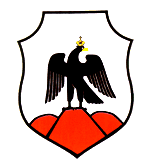 В соответствии с частью 4 статьи 19 Федерального закона от 05 апреля 2013 года           № 44 – ФЗ «О контрактной системе в сфере закупок товаров, работ, услуг для обеспечения государственных и муниципальных нужд», Постановлением администрации города Орска Оренбургской области от 30.12.2015г. № 7766-п «Об утверждении правил определения требований к отдельным видам товаров, работ, услуг (в том числе к предельным ценам товаров, работ, услуг), закупаемых муниципальными органами города Орска и подведомственными им казенным и бюджетным учреждениями для обеспечения муниципальных нужд города Орска», Постановлением администрации города Орска Оренбургской области от 30.12.2015г. № 7767-п «Об определении нормативных затрат на обеспечение функций муниципальных органов города Орска и подведомственных им казенных учреждений».Приказываю:Внести изменения в приказ Отдела культуры администрации г. Орска № 39 от 12.10.2020г. «Об утверждении ведомственного перечня и нормативных затрат». Приложение 10 к Нормативным затратам на обеспечение функций Отдела культуры администрации г. Орска и подведомственных ему казанных учреждений читать в новой редакции:«НормативыОбеспечения функций МКУ «Центр обслуживания муниципальных учреждений культуры г. Орска» применяемые при расчете нормативных затрат на приобретение программного продукта (ПП)НормативыОбеспечения функций МКУ «Муниципальный архив г. Орска», применяемые при расчете нормативных затрат на приобретение программного продукта (ПП)Контроль за исполнением настоящего приказа оставляю за собой.Начальник отдела культуры				И.С. ГанияроваОТДЕЛ КУЛЬТУРЫАДМИНИСТРАЦИИ ГОРОДА ОРСКАОТДЕЛ КУЛЬТУРЫАДМИНИСТРАЦИИ ГОРОДА ОРСКАОТДЕЛ КУЛЬТУРЫАДМИНИСТРАЦИИ ГОРОДА ОРСКАП Р И К А З  № ____по основной деятельностиП Р И К А З  № ____по основной деятельностиП Р И К А З  № ____по основной деятельностиот  ______________ годаО внесении изменений в приказ  № 39 от 12.10.2020г.                   «Об утверждении ведомственного перечня и нормативных затрат»от  ______________ года№ п/пВид программного продуктаКоличество *Стоимость12341ПП «Парус-Бюджет 10» - лицензия1 единица на учреждениеНе более 55 000 руб.2ПП «Касперский» - лицензия16 единиц на учреждениеНе более 25 000 руб.3ПП ЛБК «Госфинансы» - лицензия1 единица на учреждениеНе более 120 000 руб.4ПП «Контур» - лицензия1 единица на учреждениеНе более 30 000 руб.№ п/пВид программного продуктаКоличество *Стоимость12341ПП «Контур» - лицензия1 единица на учреждениеНе более 30 000 руб.